                               Аппликация. «Божья коровка»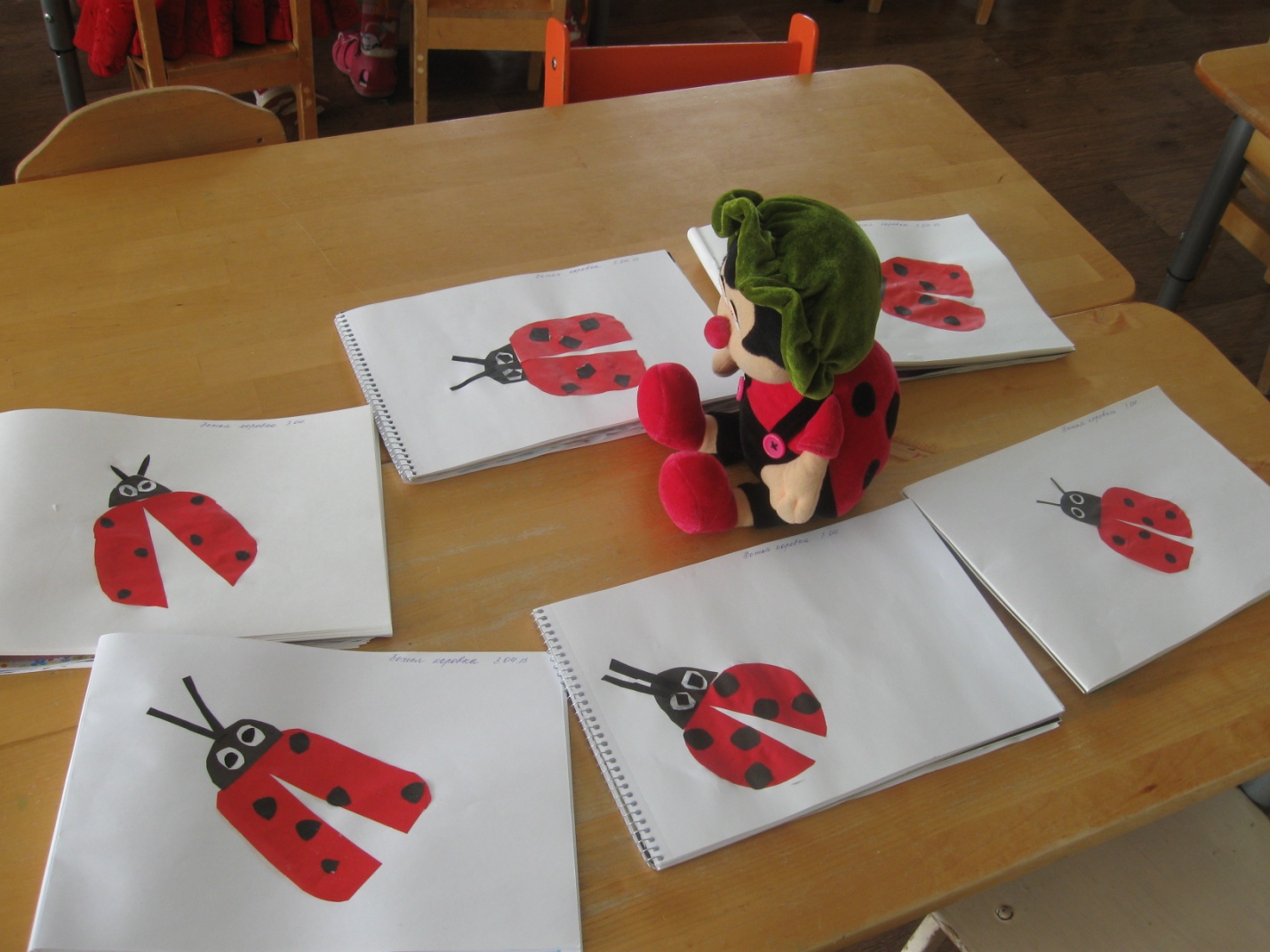 Предварительная работа с детьми: рассмотрение иллюстраций о насекомых, разучивание стихов, физкультминуток.Предварительная работа воспитателя: изготовление раздаточного и демонстрационного материала.Материал: демонстрационный – образец, загадки, деревья ,мягкая игрушка божья коровка.                    раздаточный – два красных прямоугольника, один черный прямоугольник, набор цветной бумаги, кисточки, клеенки, салфетки, клей.Оборудование: магнитная доска, стулья, столы, указка, мягкая игрушка.Словарная работа: изображение, помощники природы. Полукруг.Индивидуальная работа с детьми: проконтролировать Люду, Рузаля при наклеивании божьей коровки.Образовательные области: художественное творчество, коммуникация,  художественная литература , социализация,познание  здоровье.Ход Дети ,мы  будем с вами путешествовать . Куда мы пойдем узнаете если  отгадаете загадку:  Есть у ребят зеленый друг                                  Хороший друг веселый                                 Он протянет  сотни рук                                 И тысячи ладошек.                                 Ответы детей  (лес).Да ,правильно мы пойдем в лес.(Идут в группу ,где стоят деревья  садятся  на траву ). Ребята кого можно увдеть на траве?Насекомых.Каких насекомых вы знаете  или где нибудь увидели? Стрекоза,бабочка,кузнечек,пчела,оса,шмель,майский жук.А вот я знаю еще одного  насекомого   . Вот слушайте такую загадку.Что это за насекомое ребятки?-Божья коровка.Посмотрите, ребята, вот она божья коровка  я ее нашла на травке .Она такая красивая ,необычная.Своей окраской отличается от других насекомых.Ребята, у божьей коровки было много друзей,  но они куда то пропали . Теперь ей очень скучно .  Давайте мы сегодня с вами ей наклеим  друзей. Показ образца.2. Анализ образца.- Из каких частей состоит божья коровка? (туловище, голова, усики, глаза, пятнышки)- Туловище из чего состоит? Полукруги, какого цвета?  (Красного)- Голова, какой формы? Какого цвета? (голова черная ,полукруг)- Ещё какие части есть у божьей коровки? Какого цвета, формы? (пятнышки,глаза,усики – черного цвета).Есть ли одинаковые  детали?Как нужно вырезать одинаковые детали?  (Нужно складовать полоску бумаги гормошкой.)- С чего мы начнем работу? С туловища, потом голову, потом усики, глаза и пятнышки. Составляют божью коровку. Позвать одного ребенка к магнитной доске для составления изображения .3. Самостоятельная работа детей.  Индивидуальная работа .4. Стихи о насекомых:5.  Итог выполненных работ. Собрать все изображения и положить к божьей коровке . Смотрите ребята она как радуется у неё теперь так много друзей.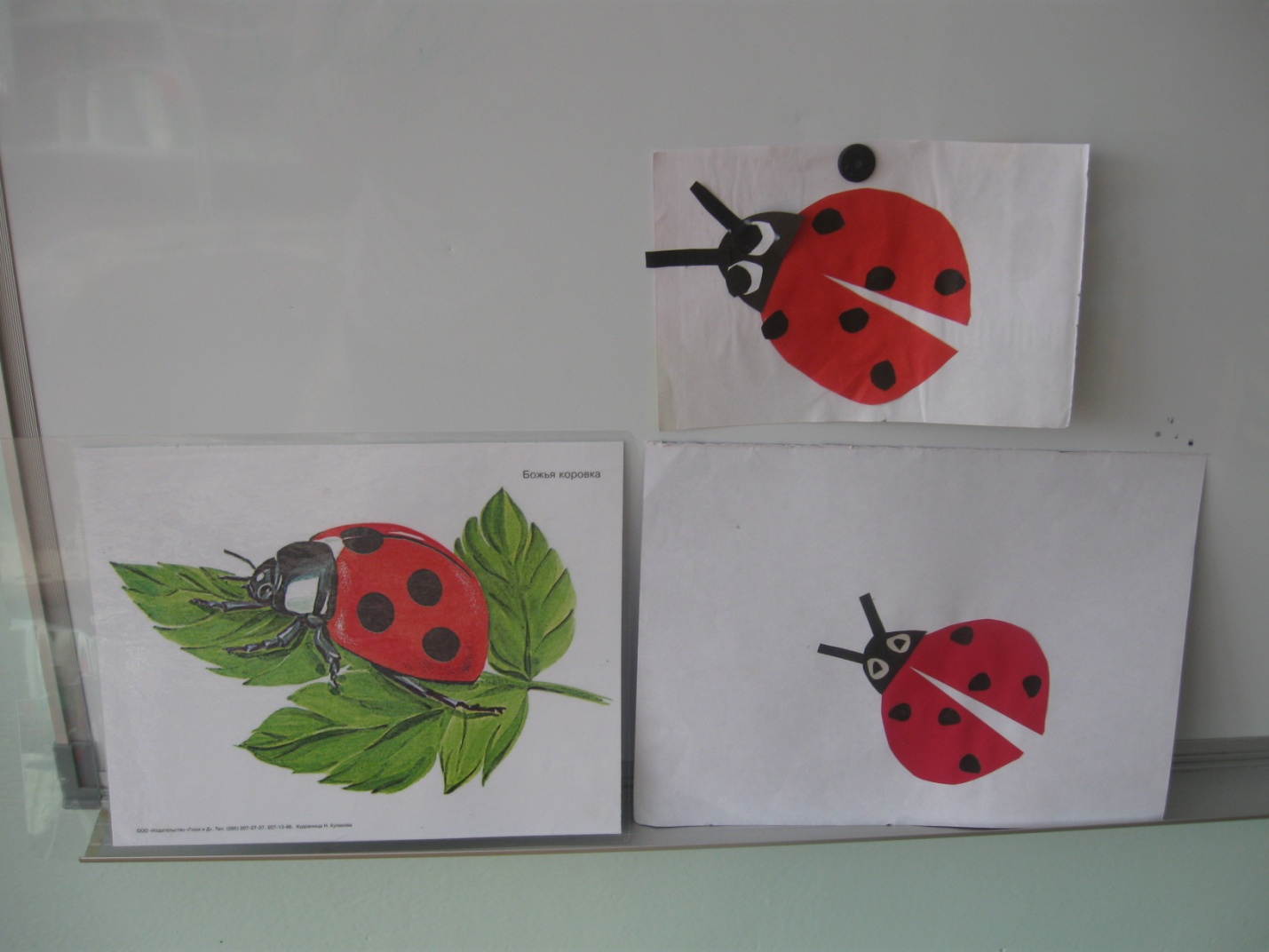 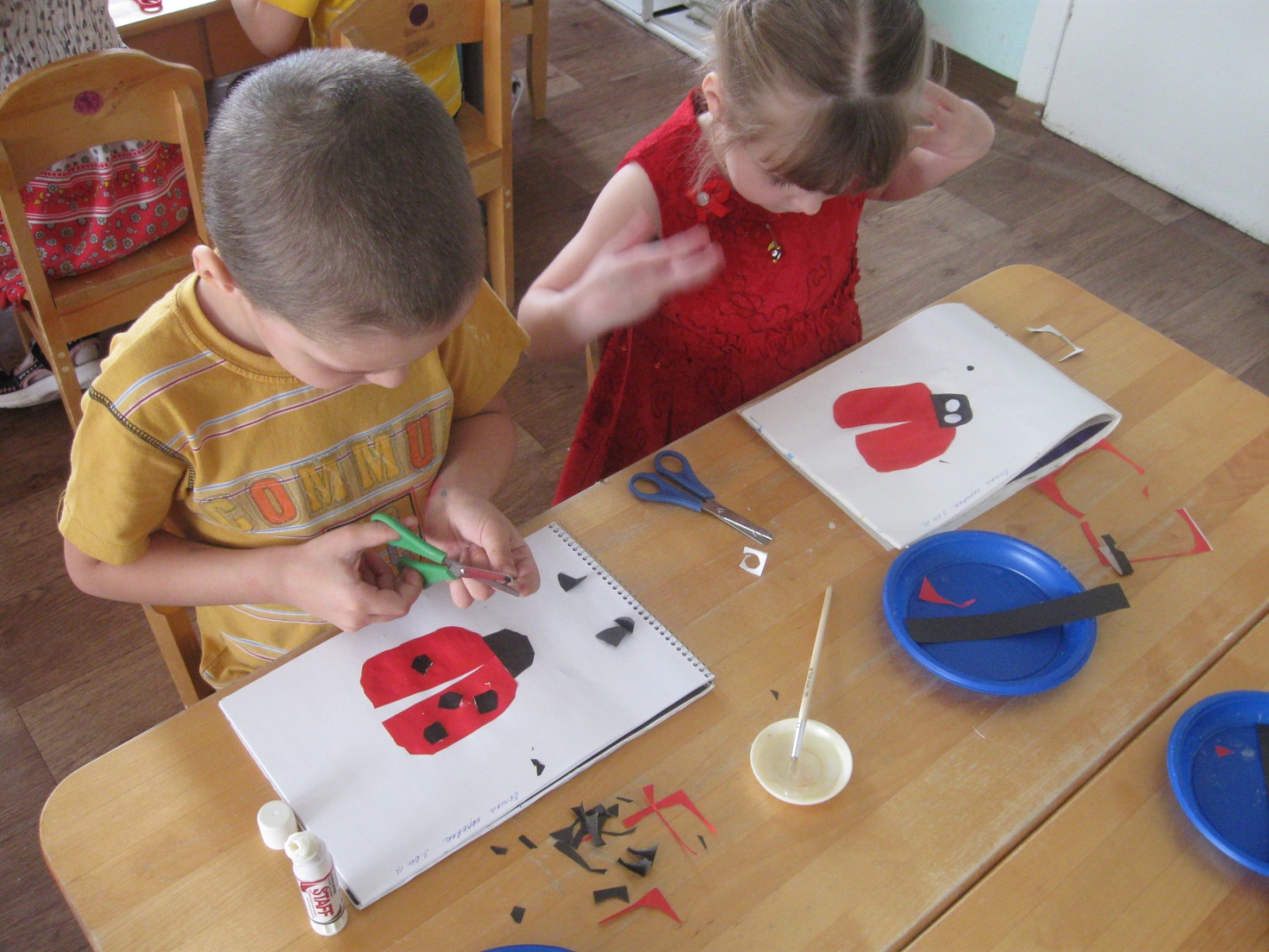 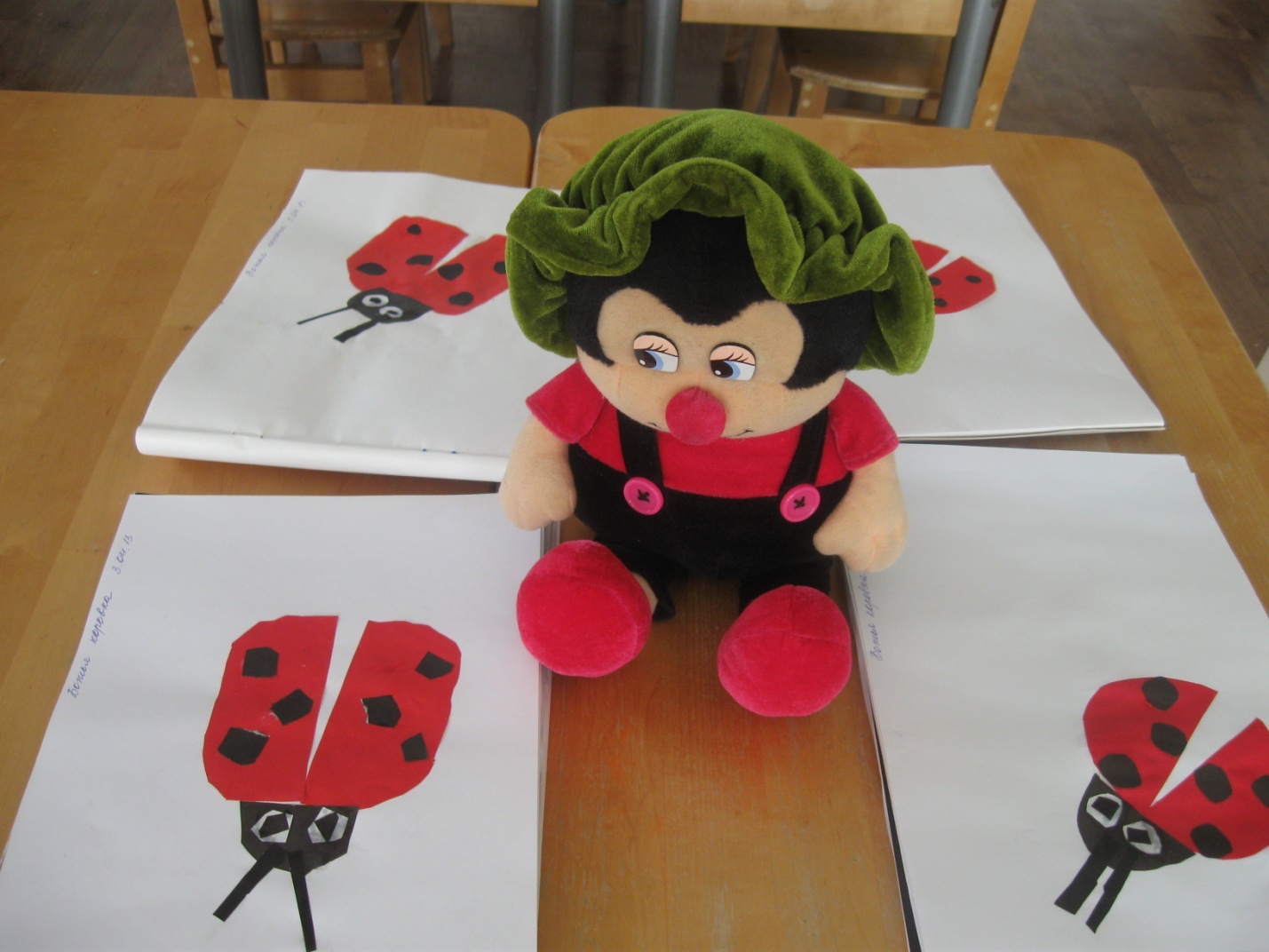 Программное содержание: Упражнять детей в изображении божьи коровки, в вырезывании частей, туловища, усики, головы, применяя полученные ранее навыки; срезание углов у квадрата, прямоугольника. Закреплять умение правильно, красиво располагать изображение на листе бумаги, аккуратно наклеивать. Учить передавать характерные детали, дополнять изображение. Воспитывать активность и самостоятельность. Развивать эстетические чувства.Методические приемы: Наглядный       (рассмотрение образца)Словесный (напоминание, указание, вопросы, индивидуальные ответы)Игровой            (использование физкультминутки)Самоанализ Структура занятия: Игровая ситуацияПоказ образца. АнализСамостоятельная работаСамооценка детейИтог занятияЯ пятнистая букашкаЕсли в руки попадуПритворюсь больною тяжкоИ в обморок упадуВсех жуков она милейСпинка алая на нейА на ней кружочкиЧерненькие точки Божья коровка, черная головка Все сидит, скучает, скучно ей Срочно нужно отыскать ей друзейМы помощники природыИ хорошие друзьяНа земле без насекомыхОбойтись никак нельзяБерегите не давитеЕсли встретите в лесуНасекомые природеМного пользы принесут Мы природы санитарыСлужим ей и день и ночьДереву, цветами и травамиРады мы всегда помочь